Wybory parlamentarne w Gminie PelplinW niedzielnych wyborach Polacy wybierali 460 posłów i 100 senatorów.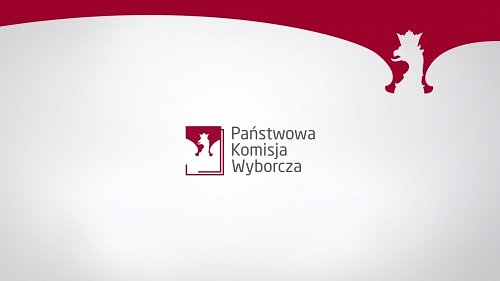 W Gminie Pelplin frekwencja wyniosła 51,20%. Liczba osób uprawnionych do głosowania wyniosła 12 306, liczba wydanych ważnych kart wyniosła 6 301. Wyniki poszczególnych komitetów wyborczych w Gminie Pelplin przedstawiają się następująco: KOMITET WYBORCZY PRAWO I SPRAWIEDLIWOŚĆ: 47,11%KOALICYJNY KOMITET WYBORCZY KOALICJA OBYWATELSKA PO .N IPL ZIELONI: 24,04%KOMITET WYBORCZY POLSKIE STRONNICTWO LUDOWE: 13,04%KOMITET WYBORCZY SOJUSZ LEWICY DEMOKRATYCZNEJ: 8,48%KOMITET WYBORCZY KONFEDERACJA WOLNOŚĆ I NIEPODLEGŁOŚĆ: 7,33%